Nr inreg 29451/30.05.2022RASPUNS SOLICITARE DE CLARIFICARIUrmare a introducerii unui noi obiectiv de invesitii “Extindere, reabilitare si dotare cresa la nivelul Municipiului Blaj cod SMIS 121077” avem rugamintea sa ne transmiteti info de mai jos pentru acesta: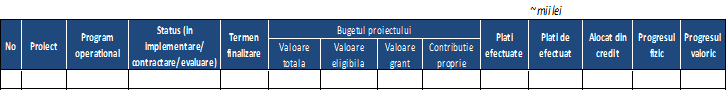 RASPUNS : Aveti atasat in Excel informatiile solicitatePRIMAR							DIRECTOR ECONOMICROTAR GHEORGHE VALENTIN			GHINESCU CRISTINA